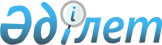 Об установлении публичного сервитутаРешение акима Белинского сельского округа района Беимбета Майлина Костанайской области от 6 августа 2021 года № 4
      В соответствии со статьями 19, 69, пунктом 2 статьи 71-1 Земельного кодекса Республики Казахстан, статьей 35 Закона Республики Казахстан "О местном государственном управлении и самоуправлении в Республике Казахстан" аким Белинского сельского округа РЕШИЛ:
      1. Установить товариществу с ограниченной ответственностью "Рио Тинто Эксплорэйшн Казахстан" публичный сервитут для проведения операций по разведке полезных ископаемых на земельные участки, общей площадью 1472,0359 гектар, расположенные на территории Белинского сельского округа, согласно приложению к настоящему решению.
      2. Государственному учреждению "Аппарат акима Белинского сельского округа" в установленном законодательством Республики Казахстан порядке обеспечить:
      1) направление настоящего решения на официальное опубликование в Эталонном контрольном банке нормативных правовых актов Республики Казахстан;
      2) размещение настоящего решения на интернет-ресурсе акимата района Беимбета Майлина после его официального опубликования.
      3. Контроль за исполнением настоящего решения оставляю за собой.
      4. Настоящее решение вводится в действие по истечении десяти календарных дней после дня его первого официального опубликования. Перечень земельных участков, на которых установлен публичный сервитут для проведения операций по разведке полезных ископаемых
					© 2012. РГП на ПХВ «Институт законодательства и правовой информации Республики Казахстан» Министерства юстиции Республики Казахстан
				
      Аким сельского округа 

Кошеров Н.
Приложениек решению акимаБелинского сельского округаот 6 августа 2021 года№ 4
№
Наименование населенного пункта
Площадь установления публичного сервитута, гектар
1
село Жамбасколь
2,8945
2
село Кайындыколь
1151,5195
3
село Смайловка
317,6219
Всего:
1472,0359